VI Международный педагогический конкурс «Учу учиться»2019 – 2020 учебный годУважаемые коллеги!Приглашаем к участию в Конкурсепедагогов школ, лицеев, гимназий, детских садов, методистов и преподавателей НМЦ, ИПК, ПК, педагогических вузов; педагогов организаций дополнительного образования; студентов учреждений профессионального педагогического образования!Сроки приёма конкурсных работ:с 01 декабря 2019 года по 10 июня 2020 годаКонкурсанты могут представить свой опыт работы в 13 номинациях, каждая из которых оценивается экспертным советом по критериям, представленным в Положении конкурса ;Формы представляемых на конкурс работ различны:• сценарий урока (занятия) в технологии деятельностного метода (ТДМ);• видеозапись фрагмента урока (занятия) с реальным образовательным процессом;• устный видеорассказ (история), в которой участник представляет успешный опыт реализации системно-деятельностного подхода.ПОЛОЖЕНИЕ О КОНКУРСЕЗАРЕГИСТРИРОВАТЬСЯ НА КОНКУРСКОНСУЛЬТАНТЫ КОНКУРСАПРАВИЛА ОФОРМЛЕНИЯСПИСОК КОНКУРСНЫХ РАБОТАРХИВКонкурс дает возможность:• повысить уровень профессионального мастерства педагога в условиях реализации современных целей и требований образования;• участвовать в создании педагогического сообщества единомышленников, объединив творческий инновационный педагогический потенциал;• представить свой передовой педагогический опыт в реализации инновационных образовательных технологий и получить признание педагогов России;• узнать и оценить успешный опыт коллег в реализации идей системно-деятельностного подхода Л.Г. Петерсон, направленного на воспитание и развитие качеств личности, отвечающих требованиям современного общества.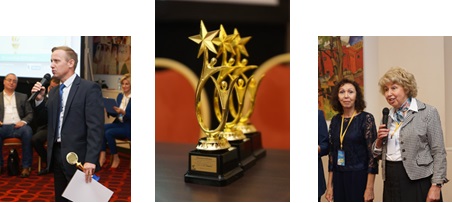 Победители и финалисты Конкурса:• Абсолютные победители в каждой номинации будут награждены комплектом учебников издательства «БИНОМ. Лаборатория знаний», памятным знаком, Дипломом абсолютного победителя и Сертификатом для бесплатного прохождения курсов• Победители в каждой номинации будут награждены Дипломами I, II, III степени и Сертификатом для бесплатного прохождения курсов НОУ ДПО «Институт системно-деятельностной педагогики»;• Финалисты конкурса получат Диплом финалиста международного конкурса.• Консультанты, подготовившие не менее трех победителей конкурса, получают звание и сертификат «Учитель – наставник» / «Воспитатель – наставник» по технологии деятельностного метода обучения»;• Образовательная организация, педагог которой является участником конкурса, получает Диплом участника VI Международного педагогического конкурса «Учу учиться».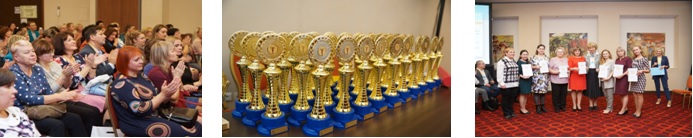 Все победители конкурса приглашаются на Форум инновационной методической сети «Учусь учиться», который состоитсяв сентябре 2020 года в Москве.